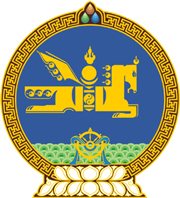 МОНГОЛ  УЛСЫН  ХУУЛЬ2017 оны 12 сарын 07 өдөр				                       Төрийн ордон, Улаанбаатар хот   ТӨРИЙН АЛБАНЫ ТУХАЙ ХУУЛЬ   ХҮЧИНГҮЙ БОЛСОНД ТООЦОХ ТУХАЙ1 дүгээр зүйл.2002 оны 6 дугаар сарын 28-ны өдөр баталсан Төрийн албаны тухай хуулийг хүчингүй болсонд тооцсугай. 2 дугаар зүйл.Энэ хуулийг 2017 оны 12 дугаар сарын 07-ны өдөр баталсан Төрийн албаны тухай /Шинэчилсэн найруулга/ хууль хүчин төгөлдөр болсон өдрөөс эхлэн дагаж мөрдөнө.	МОНГОЛ УЛСЫН 	ИХ ХУРЛЫН ДАРГА                                                              М.ЭНХБОЛД 